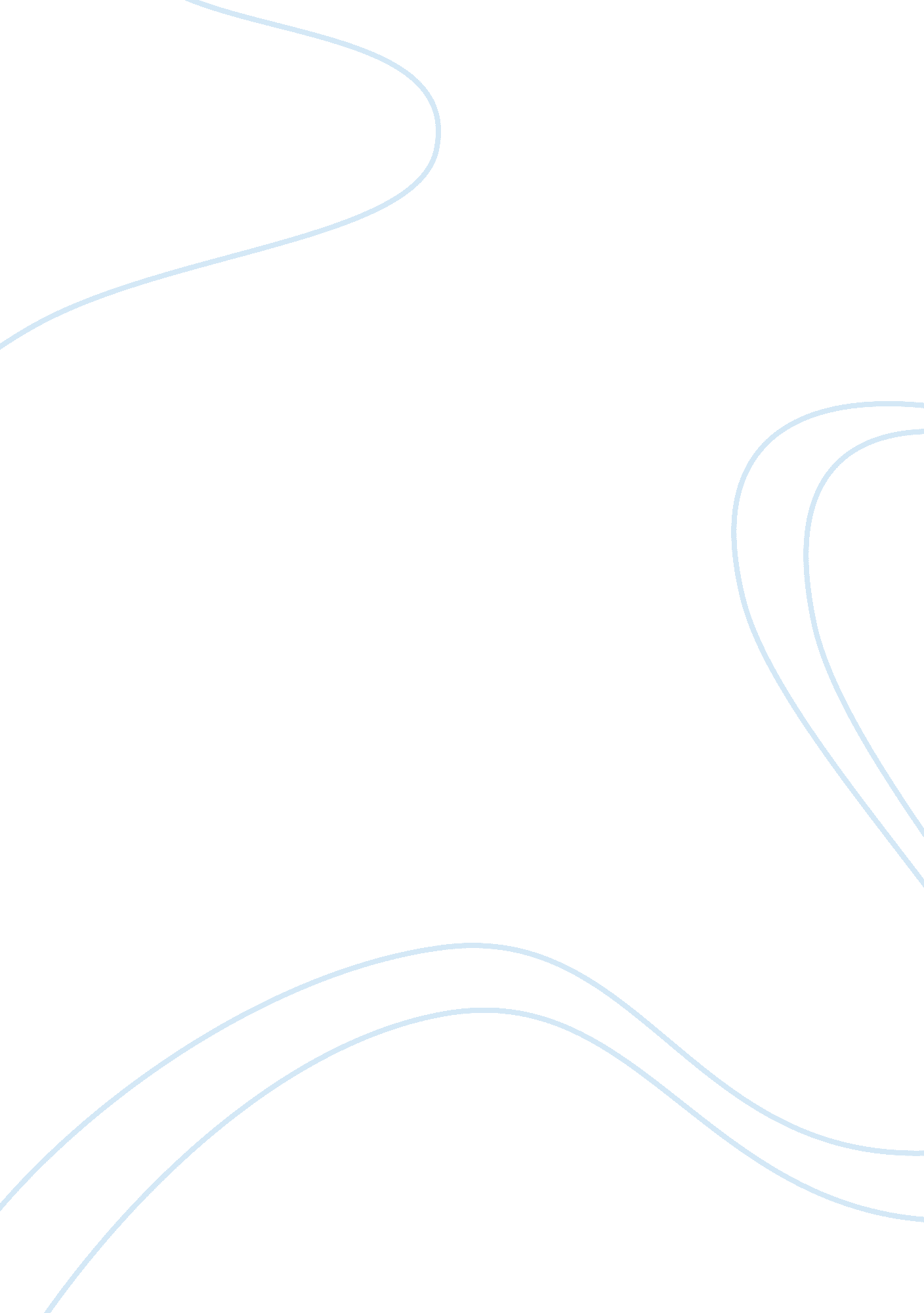 Proposal assignmentArt & Culture, Music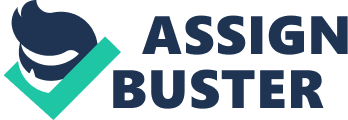 Cyber World and Contemporary Reality In the real contemporary world, individuals can exchange information, ideas, conduct business, interact, provide social support, play games, engage in political discussion, create artistic media and the list is endless (Campbell, 146). This is all possible in the global world. On the contrary, the cyber world has set a world that is different from this global world. In this regards, I propose to put my argument forward based on the big gap between Cyber world and the contemporary reality. The state of life in terms of technology, culture and politics in the real cotemporary world is expected to change in the near future and consequently in the far future as time goes by (Campbell, 165). The proposal is worth more research to draw a line between the 2 worlds. In this proposal, I will be in support of the Contemporary Reality. 
The vital question in preparing this research is; is the present world heading to the cyber world in the near or far future? What is cyber world and where is it based? The answer to the first question is no. The Cyber world is a form of entertainment or literature of science fiction in the setting of the near future. It focuses on the low life and high technology. It is characterized by advanced science like cybernetics and information technology (Campbell, 142). This goes hand in hand with radical change in the social order and a breakdown degree. This is not the case in the contemporary world of reality where everything is normally in the present form. In the real world, technology is not us updated as is put in cyber world and life is just what is expected in the typical world. The concept of having advanced science is reachable in the far future or in some instances might not be attainable. The technology is expected to grow at run of the mill rate in contrast with the one in the cyber world. 
There are a few challenges I will expect to get while researching my work. First, Cyber world tends to focus on conflict among the mega corporations, hackers and artificial intelligences. This is based in the setting of near-future instead of far-future (Campbell, 157). This is something that is at present or is expected to happen soon in some parts of the world. Thus, I might have a hard time developing an excellent argument on this concept. The setting of cyber world is also in a level where the service sector is generating more wealth in comparison to the manufacturing sector. This is something that has happened in the developed countries like Japan making it difficult to establish a good proposal. 
I plan to investigate the extent of reality, normalcy level of technology and industrialization in the cyber world and contemporary reality. It is indisputable, the setting in the cyber world is illustrated by unusual cultural upheaval and technology is used in ways its creators might not expect. I also plan to explore the genre of the cyber world. It is worth noting that much of the literature or entertainment used in the cyber world adopts a technique from detective fiction. 
I have developed an argument to support my opposition in the proposal. The Cyber world develops the most common unseen part of the electronic society. The vision created by this is a distressed future based on what the contemporary reality might not expect will happen then. In some of this cyber world literature, most of the action takes place in the cyberspace online, creating blur between the implicit reality and the actual reality (Campbell, 159) . A characteristic of the cyber world is the connection between the computer systems and the human brain directly. This is not the norm in the real world where the human brain has no direct connection with the human brain. Cyber world illustrates the world as a dark evil or creepy place where internet connected computers rule in every attribute of life. The government is replaced by the big, international corporations. These multinational corporations in most of the genre are featured as points of economic, military power and political gains. This way, I totally oppose the cyber world. 
In conclusion, I hope to develop research on the cyber world and contemporary reality where I propose the contemporary reality since that is what is ordinary in our lives. I expect a life that is not set on the imaginary dark and troubled side but a clean, peaceful life that we expect 
Work Cited 
Campbell, Neil (2010). ‘ The Cultures of the New American West. Routledge’. ISBN 1-57958-288-5. Print. 